English Year 1 Wednesday WorksheetCheck your work. Have you got these things. Tick them if you do. Add them if you don’t.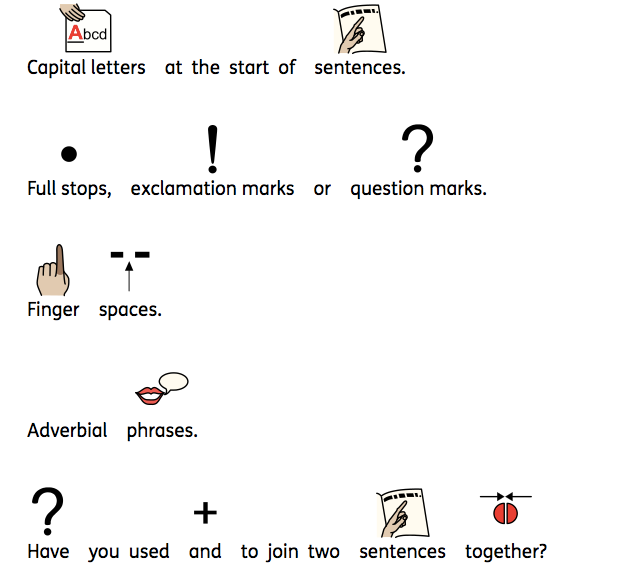 